 Unit 1 Part 1 Readings: Increments and Rate of ChangeIncrementsAn increment Δ is the final value minus the initial value:		Δx (the change in x) = xfinal   xinitial		Δy (the change in y) = yfinal   yinitialAverage rate of changeThe average rate of change is the total change in the dependent variable divided by the total change in the independent variable, or the slope        or the tangent:   m =     Always include the units!Exact rate of changeAs the increments get smaller and smaller, the average rate of change over the increment becomes the exact rate of change for the entire function of graphit becomes hard to do graphically, but algebra allows us to handle it:               as Δx → 0	is called an exact rate of changeUsually written:                                     or        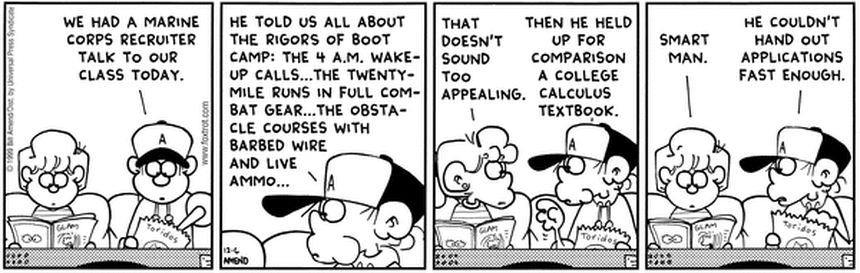 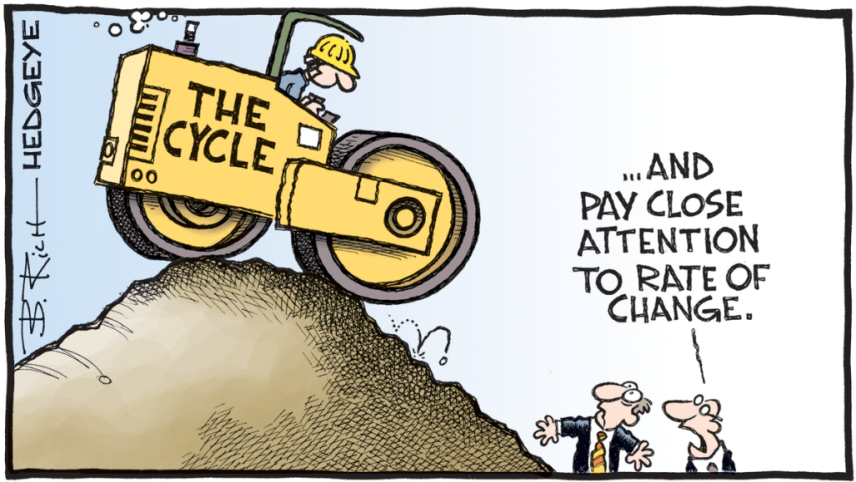 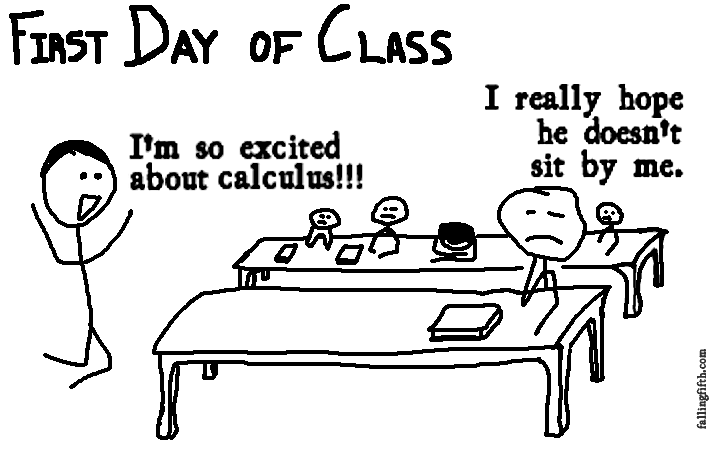 